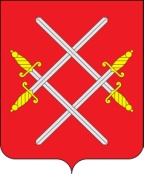 АДМИНИСТРАЦИЯ РУЗСКОГО ГОРОДСКОГО ОКРУГАМОСКОВСКОЙ ОБЛАСТИПОСТАНОВЛЕНИЕот __________________________ №________Об утверждении Положения о порядке комплектования воспитанниками муниципальных дошкольных образовательных организаций Рузского городского округа Московской области, реализующих основную общеобразовательную программу дошкольного образованияВ соответствии с Федеральным законом от 29.12.2012 № 273-ФЗ «Об образовании в Российской Федерации», Федеральным законом от 06.10.2003 № 131-ФЗ «Об общих принципах организации местного самоуправления в Российской Федерации», Федеральным законом от 27.07.2012 № 210-ФЗ «Об организации предоставления государственных и муниципальных услуг», Законом Московской области № 94/2013-ОЗ «Об образовании», постановлением Правительства Московской области от 29.12.2012 № 1612/48 «О мерах по комплектованию муниципальных дошкольных образовательных учреждений в Московской области», приказом Министерства образования и науки Российской Федерации от 30.08.2013 № 1014 «Об утверждении Порядка организации и осуществления образовательной деятельности по основным общеобразовательным программам – образовательным программам дошкольного образования», приказом Министерства образования и науки Российской Федерации от 08.04.2014 № 293 «Об утверждении Порядка приема на обучение по образовательным программам дошкольного образования», руководствуясь Уставом Рузского городского округа Московской области, постановляет:1. Утвердить Положение о порядке комплектования воспитанниками муниципальных дошкольных образовательных организаций Рузского городского округа Московской области, реализующих основную общеобразовательную программу дошкольного образования (прилагается).2. Управлению образования Администрации Рузского городского округа, руководителям муниципальных дошкольных образовательных организаций Рузского городского округа при комплектовании образовательных организаций руководствоваться настоящим Положением.3. Признать утратившими силу постановление Администрации Рузского муниципального района Московской области от 13.02.2013 № 473 «Об утверждении Положения о порядке комплектования муниципальных дошкольных образовательных учреждений Рузского муниципального района» (в ред. от 22.07.2013 № 2101).4. Опубликовать настоящее постановление в газете «Красное знамя» и разместить на официальном сайте Рузского городского округа Московской области в сети «Интернет».5. Контроль за исполнением настоящего постановления возложить на Заместителя Главы Администрации Рузского городского округа Московской области Т.И. Бикмухаметову. И.о. Главы                                                                       		В.А. ШевяковУтвержденпостановлением Администрации Рузского городского округа Московской области «____»__________ 2019г. №______Положение о порядке комплектования воспитанниками муниципальных дошкольных образовательных организаций Рузского городского округа Московской области, реализующих основную общеобразовательную программу дошкольного образованияОбщие положения1.1. Настоящее Положение устанавливает и регулирует порядок комплектования воспитанниками (принятие на учет, прием и отчисление детей) муниципальных дошкольных образовательных организаций, расположенных на территории Рузского городского округа Московской области, реализующих основную общеобразовательную программу дошкольного образования (далее – образовательная организация).1.2. Настоящее Положение разработано в соответствии с Федеральным законом от 29.12.2012 N 273-ФЗ «Об образовании в Российской Федерации», Федеральным законом от 06.10.2003 № 131-ФЗ «Об общих принципах организации местного самоуправления в Российской Федерации», Федеральным законом от 27.07.2012 № 210-ФЗ «Об организации предоставления государственных и муниципальных услуг», Законом Московской области от 27.07.2013 № 94/2013-ОЗ «Об образовании», постановлением Правительства Московской области от 29.12.2012 № 1612/48 «О мерах по комплектованию муниципальных дошкольных образовательных учреждений в Московской области», приказом Министерства образования и науки Российской Федерации от 30.08.2013 № 1014 «Об утверждении Порядка организации и осуществления образовательной деятельности по основным общеобразовательным программам – образовательным программам дошкольного образования», приказом Министерства образования и науки Российской Федерации от 08.04.2014 № 293 «Об утверждении Порядка приема на обучение по образовательным программам дошкольного образования» и другими законодательными актами потребностей населения в получении услуг дошкольного образования в образовательной организации, исходя из имеющихся в Рузском городском округе Московской области условий и возможностей, а также единого порядка перевода из одной образовательной организации в другую.1.3. Настоящее Положение разработано в целях обеспечения прав граждан при приеме детей в муниципальные дошкольные образовательные организации Рузского городского округа Московской области с учетом льгот и преимуществ, установленных законодательством Российской Федерации для отдельных категорий лиц, а также удовлетворения потребностей населения в получении услуг дошкольного образования в образовательной организации, исходя из имеющихся в Рузском городском округе Московской области условий и возможностей, а также единого порядка перевода из одной образовательной организации в другую.1.4. Действие Положения распространяется на детей дошкольного возраста, достигших возраста двух месяцев, родители (законные представители) которых имеют регистрацию по месту жительства или по месту пребывания в Рузском городского округа области (далее – родитель (законный представитель). 1.5. Порядок комплектования образовательных организаций воспитанниками осуществляется в соответствии с настоящим Положением.Компетенция Управления образования Администрации Рузского городского округа Московской области при организации предоставления общедоступного и бесплатного дошкольного образования2.1. Общедоступность дошкольного образования для детей дошкольного возраста обеспечивается созданием сети образовательных организаций, реализующих основную общеобразовательную программу дошкольного образования.2.2. Управление образования Администрации Рузского городского округа (далее - Управление образования) в рамках своей компетенции осуществляет следующие функции:2.2.1. Осуществляет учет детей дошкольного возраста, нуждающихся в услугах дошкольного образования, и их устройство в образовательную организацию;2.2.2. Проводит постановку детей на учет в образовательную организацию в соответствии с разделом 3 настоящего Положения (при наличии необходимого пакета документов, указанных в п. 3.2 настоящего Положения);2.2.3. Ведет банк данных о наличии свободных мест в образовательных организациях;2.2.4. Проводит мониторинг ликвидации очередности; 2.2.5. На основании решения Комиссии по комплектованию дошкольных образовательных организаций Рузского городского округа Московской области и в соответствии с порядком, определенным в разделе 3 настоящего Положения, выдает направления (путевки) в образовательную организацию родителям (законным представителям) детей; 2.2.6. Осуществляет контроль за порядком комплектования групп детьми в образовательной организации в соответствии с разделом 4 настоящего Положения;2.2.7. Прием родителей (законных представителей) в Управлении образования по вопросам постановки на учет, выдачи направлений (путевок) в образовательные учреждения, а также консультации по дошкольному образованию, ведутся в приемные дни: понедельник и четверг с 14.00ч. до 17.00 ч., по адресу: 143100, Московская область, г. Руза, ул. Солнцева, д. 9, каб. 402.Порядок и условия принятия на учёт детей дошкольного возраста, нуждающихся в услугах дошкольного образования.3.1. Постановка на учет детей дошкольного возраста, нуждающихся в услугах дошкольного образования в образовательных организациях, осуществляется в Единой информационной системе «Зачисление в ДОУ» (далее – Система) на портале государственных и муниципальных услуг Московской области (http://www.uslugi.mosreg.ru) (далее - Портал). 3.2. При постановке на учет в Системе родитель (законный представитель) заполняет заявление установленного образца: - самостоятельно на портале государственных и муниципальных услуг http://www.uslugi.mosreg.ru в электронном виде с использованием сети Интернет; - в Многофункциональном центре по предоставлению государственных и муниципальных услуг Рузского городского округа Московской области.Для постановки ребёнка на очередь в детский сад родитель (законный представитель ребенка) предоставляет следующий пакет документов: - свидетельство о рождении ребенка (оригинал); - паспорт одного из родителей (законного представителя) (оригинал);- документ, подтверждающий регистрацию одного из родителей по месту жительства или по месту пребывания на территории Рузского городского округа Московской области (оригинал);- документ, подтверждающий льготный статус (для льготников) (оригинал). Сотрудник отдела по работе с образовательными учреждениями Управления образования производят регистрацию детей в Системе на основании личного обращения родителя (законного представителя) при предъявлении подлинников документов (документа, удостоверяющего личность одного из родителей (законных представителей), имеющего регистрацию по месту жительства или по месту пребывания в Рузском городском округе Московской области, иные документы, подтверждающие проживание одного из законных представителей ребёнка на территории Рузского городского округа Московской области, свидетельства о рождении ребенка, при наличии льгот - документа, подтверждающего льготу). 3.3. В Систему вносятся следующие сведения: - фамилия, имя, отчество (если есть) ребенка;  - дата рождения ребенка;  - данные свидетельства о рождении ребенка;  - место фактического проживания (адрес и телефон);  - фамилия, имя, отчество матери, отца или законных представителей; - адреса электронной почты, номер контактного (сотового) телефона;  - документ, удостоверяющий личность родителя (законного представителя), либо документ, удостоверяющий личность иностранного гражданина в Российской Федерации с регистрацией в Рузском городском округе Московской области;- документ, подтверждающий регистрацию Заявителя (законного представителя) по месту жительства в Рузском городском округе Московской области и место фактического проживания в Рузском городском округе Московской области в случае несовпадения адреса регистрации и фактического проживания;- документ, подтверждающий полномочия представителя Заявителя, если с заявлением обращается представитель Заявителя;- наименование льготной категории (при наличии); - информацию о наличии выписки из протокола обследования территориальной психолого-медико-педагогической комиссии;  - желаемую образовательную организацию (не более 3-х, из числа функционирующих на момент подачи заявления);  - желаемая дата зачисления ребенка в образовательную организацию.  3.4. Заявитель повторно предъявляет подлинники документов, подтверждающие наличие внеочередного или первоочередного права предоставления ребенку места в образовательную организацию, в отдел по работе с образовательными учреждениями при формировании списков по комплектованию дошкольных образовательных организаций на новый учебный год в период с 1 по 30 апреля текущего календарного года. В случае не предоставления в указанный период документов, подтверждающих наличие внеочередного или первоочередного права на предоставление ребенку места в дошкольной образовательной организации, заявление в период комплектования рассматривается на общих основаниях.3.5. Если указанная в заявлении льгота изменяется в период с момента подачи заявления до момента начала комплектования, заявитель должен обратиться в Управление образования и сообщить об изменении в письменном виде.  3.6. Если в период с момента подачи заявления до начала комплектования образовательных организаций у родителя (законного представителя) появляется льгота, родитель (законный представитель) должен обратиться в отдел по работе с образовательными учреждениями Управления образования (далее – отдел по работе с образовательными учреждениями) и сообщить (в письменном виде) о появлении льготы.3.7. Родители (законные представители) ребенка дают письменное согласие на обработку своих персональных данных и персональных данных ребенка (детей) в соответствии с требованиями, установленными нормативными правовыми актами Российской Федерации в области персональных данных и заполняют Расписку, в которой указывается индивидуальный регистрационный номер ребенка. 3.8. В случае, если у ребенка имеются показания для зачисления в группу компенсирующей или комбинированной направленности, к заявлению прилагается выписка из протокола обследования территориальной психолого-медико-педагогической комиссии. 3.9. Если показания для зачисления в группу компенсирующей направленности появляются в период с момента подачи заявления до момента начала комплектования, родитель (законный представитель) должен обратиться в отдел по работе с образовательными учреждениями и сообщить об изменении в письменном виде. 3.10. В случае самостоятельной подачи родителем (законным представителем) заявления на Портал ему необходимо в течение 30 календарных дней с даты подачи заявления на Портал явиться в приемные часы работы отдела по работе с образовательными учреждениями для предоставления подлинных документов, подтверждающих сведения, указанные в заявлении.3.11. После регистрации ребенка в Системе смена желаемой образовательной организации допускается по заявлению родителя (законного представителя). Данные заявления могут быть поданы в ходе личного приема специалиста отдела по работе с образовательными учреждениями в период с 1 сентября текущего календарного года по 30 апреля последующего календарного года. 3.12. Право числиться в реестре детей, претендующих на получение места в образовательной организации, сохраняется за ребенком до направления его в конкретную образовательную организацию. 3.13. В случае не предоставления подлинных документов по истечении срока, указанного в п. 3.10, сведения о ребенке переносятся в архивные записи и восстанавливаются из архивных записей по мере предоставления подлинных документов родителями (законными представителями). При восстановлении из архивных записей заявлению присваивается статус «Зарегистрировано» с даты предоставления подлинных документов родителями (законными представителями).3.14. Исключение из реестра детей, претендующих на получение места в дошкольную образовательную организацию, осуществляется в следующих случаях: - при подаче личного заявления родителями (законными представителями) о снятии с учета;- выезда на другое постоянное место жительства за пределами Рузского городского округа Московской области или истечении срока регистрации по месту временного пребывания; - выявления в предоставленных документах не соответствующих действительности сведений, послуживших основанием для постановки ребенка на очередь;- по достижении ребенком возраста 8 лет на 1 сентября текущего календарного года;- при получении места в негосударственной дошкольной образовательной организации, функционирующей в рамках программы частно-государственного партнерства и входящей в сеть образовательных организаций Рузского городского округа Московской области; - в соответствии с решением Комиссии по распределению мест в муниципальные дошкольные образовательные организации Рузского городского округа Московской области о распределении направлений (путевок) в случае длительной неявки (более 1 месяца) по уведомлениям, отправленным родителям (законным представителям) ребенка. 3.15. Родителям (законным представителям) ребенка может быть отказано в постановке на учет в следующих случаях: - отсутствие обязательных требований к предоставлению документов; - некорректного заполнения заявления (данные, указанные в заявлении, не соответствуют представленным документам). 4. Порядок и условия комплектования дошкольных образовательных организаций. Приём в дошкольную образовательную организацию4.1. В муниципальные дошкольные образовательные организации принимаются дети, достигшие возраста, установленного действующим законодательством, закрепленного в уставе дошкольной муниципальной образовательной организации, в зачислении в образовательные организации,  реализующие основную общеобразовательную программу дошкольного образования, родители (законные представители) или один из родителей (законных представителей) которых имеют регистрацию по месту жительства или по месту временного пребывания в Рузском городском округе Московской области и при наличии медицинского заключения. Возраст ребенка определяется по состоянию на 1 сентября текущего года.4.2. Ежегодное комплектование образовательных организаций осуществляется Комиссией по комплектованию воспитанниками муниципальных дошкольных образовательных организаций Рузского городского округа Московской области (далее – Комиссия).4.3. Направление детей в образовательные организации производится на основании решения Комиссии. После утверждения членами комиссии протоколов по итогам комплектования (доукомплектования), сформированными Системой, специалист отдела по работе с образовательными учреждениями совместно с руководителями муниципальных дошкольных образовательных организаций оповещает родителей (законных представителей) детей. Списки очередников льготников на получение путёвок утверждается комиссией до 30 мая ежегодно. Путёвки выдаются очередникам и льготникам в дни приема: понедельник и четверг с 14-00 до 17-00 часов, на основании решения комиссии.4.4. Родитель (законный представитель) ребенка обязан обратиться к руководителю муниципальной дошкольной образовательной организации в семидневный срок с момента получения направления (путёвки) для начала процедуры зачисления ребенка или отказа от предложенного места. В случае неявки в установленный срок направление и путевка действительны в течение одного месяца с момента его выдачи, далее оказание муниципальной услуги приостанавливается. 4.5. Руководитель образовательной организации в течение одного рабочего дня с момента обращения родителя (законного представителя) регистрирует заявление о зачислении ребенка в образовательную организацию в книге учета движения воспитанников и присваивает в Системе статус «Зачислен в ДОУ». Присвоение заявлению в Системе статуса «Зачислен в ДОУ» является окончательным результатом предоставления муниципальной услуги, основанием для снятия ребенка с очереди и удаления его из электронной базы очередников. 4.6. В случае, если родителей (законных представителей) детей не удовлетворяет образовательная организация, в которую направлен их ребенок, и родитель (законный представитель) согласен ждать до следующего комплектования, им оформляется отказ от направления в предложенную образовательную организацию. Отказ от направления в предложенную образовательную организацию оформляется в письменном виде при личном обращении в отдел по работе с образовательными учреждениями. 4.7. В образовательные организации принимаются:Во внеочередном порядке: - дети граждан, получивших или перенесших лучевую болезнь, другие заболевания, и инвалидов вследствие чернобыльской катастрофы. Дети граждан, эвакуированных из зоны отчуждения и переселенных (переселяемых) из зоны отселения вследствие чернобыльской катастрофы;- дети граждан из подразделений особого риска, а также семей, потерявших кормильца из числа этих граждан;- дети прокуроров;- дети судей;- дети сотрудников Следственного комитета Российской Федерации.В первоочередном порядке: - дети из многодетных семей;- дети-инвалиды и дети, один из родителей которых является инвалидом;- дети военнослужащих, проходящих военную службу по контракту, уволенных с военной службы при достижении ими предельного возраста пребывания на военной службе, по состоянию здоровья или в связи с организационно-штатными мероприятиями;- дети сотрудника полиции;- дети сотрудника полиции, погибшего (умершего) вследствие увечья или иного повреждения здоровья, полученных в связи с выполнением служебных обязанностей; - дети сотрудника полиции, умершего вследствие заболевания, полученного в период прохождения службы в полиции; - дети гражданина Российской Федерации, уволенного со службы в полиции вследствие увечья или иного повреждения здоровья, полученных в связи с выполнением служебных обязанностей и исключивших возможность дальнейшего прохождения службы в полиции; - дети гражданина Российской Федерации, умершего в течение одного года после увольнения со службы в полиции вследствие увечья или иного повреждения здоровья, полученных в связи с выполнением служебных обязанностей, либо вследствие заболевания, полученного в период прохождения службы в полиции, исключивших возможность дальнейшего прохождения службы в полиции; - дети, находящиеся (находившиеся) на иждивении сотрудника полиции, гражданина Российской Федерации, указанные в пунктах 1-5 части 6 статьи 46 Федерального закона от 07.02.2011 № 3-ФЗ «О полиции»;- дети сотрудников, имеющих специальные звания и проходящих службу в учреждениях и органах уголовно-исполнительной системы, федеральной противопожарной службе Государственной противопожарной службы и таможенных органах Российской Федерации;- дети сотрудника, имевшего специальное звание и проходившего службу в учреждениях и органах уголовно-исполнительной системы, федеральной противопожарной службе Государственной противопожарной службы и таможенных органах Российской Федерации, погибшего (умершего) вследствие увечья или иного повреждения здоровья, полученных в связи с выполнением служебных обязанностей; - дети сотрудника, имевшего специальное звание и проходившего службу в учреждениях и органах уголовно-исполнительной системы, федеральной противопожарной службе Государственной противопожарной службы и таможенных органах Российской Федерации, умершего вследствие заболевания, полученного в период прохождения службы в учреждениях и органах; - дети гражданина Российской Федерации, имевшего специальное звание и проходившего службу в учреждениях и органах уголовно-исполнительной системы, федеральной противопожарной службе Государственной противопожарной службы и таможенных органах Российской Федерации, уволенного со службы в учреждениях и органах вследствие увечья или иного повреждения здоровья, полученных в связи с выполнением служебных обязанностей и исключивших возможность дальнейшего прохождения службы в учреждениях и органах;- дети гражданина Российской Федерации, имевшего специальное звание и проходившего службу в учреждениях и органах уголовно-исполнительной системы, федеральной противопожарной службе Государственной противопожарной службы и таможенных органах Российской Федерации, умершего в течение одного года после увольнения со службы в учреждениях и органах вследствие увечья или иного повреждения здоровья, полученных в связи с выполнением служебных обязанностей, либо вследствие заболевания, полученного в период прохождения службы в учреждениях и органах, исключивших возможность дальнейшего прохождения службы в учреждениях и органах.Преимущественным правом пользуются:- детям одиноких матерей (в свидетельстве о рождении ребенка отсутствует запись об отце или предоставлена справка из органа записи актов гражданского состояния о том, что запись об отце внесена по указанию матери – форма № 25);- усыновленным детям, а также детям, переданным на воспитание в приемные и патронатные семьи;- детям из неполных семей, находящихся в трудной жизненной ситуации, при предоставлении соответствующих документов; - детям работников муниципальных дошкольных образовательных организаций, педагогов муниципальных общеобразовательных организаций, расположенных на территории Рузского городского округа Московской области;- дети муниципальных служащих Рузского городского округа Московской области; - дети, нуждающиеся в государственной поддержке на основании постановления Комиссии по делам несовершеннолетних и защите их прав Администрации Рузского городского округа Московской области.4.8. Ежегодно Администрация Рузского городского округа устанавливает резерв свободных мест в МДОУ в размере до 10% для удовлетворения потребностей в кадрах учреждений бюджетной сферы и решения вопросов, связанных с развитием Рузского городского округа. Решение о выдаче путёвок в МДОУ детям граждан, работающих в учреждениях бюджетной сферы, а также детям граждан, участвующих в развитии Рузского городского округа, принимает комиссия на основании ходатайства от учреждений, предприятий, организаций Рузского городского округа.4.9. С целью закрепления кадров в муниципальных дошкольных образовательных организациях Рузского городского округа Московской области преимущественное право устройство в дошкольные образовательные организации предоставляется детям сотрудников, заключивших трудовой договор (контракт) с муниципальной дошкольной образовательной организацией Рузского городского округа Московской области на время действия трудового договора (контракта) или до получения направления (путевки) согласно Единой информационной системы «Зачисление в ДОУ». Предоставление мест для указанной категории граждан в преимущественном порядке осуществляется после удовлетворения потребностей категорий граждан, имеющих право на внеочередное и первоочередное устройство детей в образовательную организацию в соответствии с действующим законодательством. 4.10. При наличии у родителей (законных представителей) права на предоставление нескольких льгот предоставлению подлежит одна льгота по выбору родителя (законного представителя) ребенка. 4.11. Оставшиеся места в образовательные организации предоставляются детям граждан, не имеющих льгот. 4.12. Зачисление детей с ограниченными возможностями здоровья детей-инвалидов в группы компенсирующей и комбинированной направленности образовательной организации осуществляется на основании заключения психолого-медико-педагогической комиссии.4.13. Дети, родители (законные представители) которых имеют регистрацию по месту временной регистрации в Рузском городском округе, принимаются в образовательные организации на срок действия регистрации по месту пребывания. 4.14. Прием детей определяется Уставом образовательной организации, в которое оформлено направление (путевка). 4.15. При приеме детей в образовательную организацию родители (законные представители) должны быть ознакомлены с Уставом образовательной организации и другими локальными актами, регламентирующими его деятельность. 5.Сроки комплектования образовательных организаций5.1. Прием в образовательную организацию осуществляется не позднее 1 сентября текущего года на основании:- заявления одного из родителей (законных представителей);- документа, удостоверяющего личность родителя (законного представителя) с регистрацией по месту жительства в Рузском городском округе Московской области;- для родителей (законных представителей), имеющих регистрацию по месту временного пребывания в Рузском городском округе Московской области – документа, подтверждающего такую регистрацию;- в случае несовпадения адреса регистрации и фактического места проживания – документа, подтверждающего место фактического проживания в Рузском городском округе Московской области;- документа, подтверждающего полномочия представителя родителя либо законного представителя, если с заявлением обращается представитель родителя или законный представитель ребенка;- свидетельства о рождении ребенка; - медицинской карты ребенка установленного образца (форма № 026-у- 2000);- документа, определяющего право на льготы по родительской плате за присмотр и уход за ребенком в образовательной организации; 5.2. Руководитель или уполномоченный работник образовательной организации:1) регистрирует заявление родителя (законного представителя) в журнале приема заявлений и выдает расписку в получении документов, вносит данные о родителях (законных представителях) и о ребенке в книгу движения детей;2) разъясняет родителю (законному представителю) порядок зачисления ребенка в образовательную организацию (перечень документов), знакомит с Уставом образовательной организации, лицензией на образовательную деятельность, с реализуемыми образовательными программами, Правилами внутреннего распорядка. Факт ознакомления с указанными документами фиксируется в заявлении;3) заключает договор об образовании по образовательным программам дошкольного образования (далее - договор). Договор составляется в 2-х экземплярах, при этом один экземпляр договора выдается родителю (законному представителю), второй остается в образовательной организации.5.3. Руководитель издает приказ о зачислении ребенка в образовательную организацию в течение трех рабочих дней после заключения договора.Приказ в трехдневный срок после издания размещается на информационном стенде образовательной организации и на официальном сайте образовательной организации в сети Интернет. На каждого ребенка, зачисленного в образовательную организацию, заводится личное дело, в котором хранятся все сданные документы. 5.4. В случае неявки ребенка в образовательную организацию до 01 сентября текущего года без уважительной причины, направление (путевка) считаются недействительными. Вакантное место в образовательной организации предоставляется следующему ребенку по очереди в Системе. 5.5. Прием детей с ограниченными возможностями здоровья, детей-инвалидов в образовательную организацию любого вида осуществляется в соответствии с Уставом образовательной организации при наличии необходимых условий для организации специальной коррекционной работы и наличия лицензии на право реализации адаптированной образовательной программы дошкольного образования.5.6. По заявлениям родителей (законных представителей) допускается перевод воспитанника из одной образовательной организации в другую при наличии свободных мест.5.7. По заявлениям родителей (законных представителей) (от обеих заинтересованных сторон) допускается обмен местами двух детей одного возраста, посещающих группы одинаковой направленности и одной возрастной категории разных образовательных организаций.5.8. В случае смены места жительства родителей (законных представителей) в пределах Рузского городского округа Московской области, заявление на перевод ребенка из одной образовательной организации в другую подается в отдел по работе с образовательными учреждениями, данные заявления (дата подачи соответствующего заявления) на перевод, вносятся в Систему. 5.9. Основания для отказа зачисления ребенка в образовательную организацию:- отсутствие в базе данных информации об очередности ребенка;- при наличии медицинских противопоказаний к посещению ребенком образовательной организации;- несоответствие возраста ребенка возрасту, принятому к зачислению в конкретную образовательную организации в соответствии с Уставом; - отсутствие свободных мест в образовательной организации.5.10. В случае выбытия воспитанников, ввода в эксплуатацию новых образовательных организаций либо увеличения количества мест в существующих образовательных организациях в течение календарного года, производится доукомплектование образовательных организаций.5.11. Руководители образовательных организаций ежемесячно обязаны представлять в отдел по работе с образовательными учреждениями информацию о наличии свободных мест. 6. Сохранение места за воспитанниками образовательных организаций6.1. Место за ребенком, посещающим образовательную организацию, сохраняется на время: - болезни; - прохождения санаторно-курортного лечения; - пребывания в условиях карантина; - отпуска родителей (законных представителей) воспитанников (по предварительному заявлению и справке с места работы) на срок не более 75 календарных дней; - отпуск по беременности и родам родителя (законного представителя), отпуск по уходу за ребенком родителей (законных представителей) – до 28 календарных дней в год по предварительному заявлению; - участие ребенка в спортивных соревнованиях – по предварительному заявлению; - отсутствие ребенка в летний период времени – по предварительному заявлению; - период нахождения ребенка в социально-реабилитационном центре для несовершеннолетних – до 6 месяцев.7. Отчисление воспитанников из образовательных организаций7.1. Отчисление детей из образовательных организаций производится в следующих случаях:- по заявлению родителей (законных представителей); - при наличии соответствующего медицинского заключения о состоянии здоровья ребенка, препятствующего его дальнейшему пребыванию в образовательной организации;- увольнение родителей (законных представителей), дети которых были зачислены в образовательную организацию на основании трудовых отношений с образовательной организацией в соответствии с п.4.9. данного Положения;- окончания срока временной регистрации в Рузском городском округе Московской области в соответствии с п. 4.13. данного Положения;- смерти ребенка либо признания ребенка умершим или безвестно отсутствующим по решению суда;- по прекращению образовательных отношений, но не позже 8 лет.7.2. Отчисление детей из образовательной организации производится на основании приказа образовательной организации.